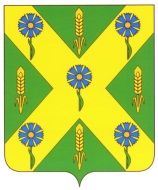 РОССИЙСКАЯ  ФЕДЕРАЦИЯОРЛОВСКАЯ ОБЛАСТЬОТДЕЛ ОБЩЕГО ОБРАЗОВАНИЯ, МОЛОДЕЖНОЙ ПОЛИТИКИ И СПОРТА АДМИНИСТРАЦИИ НОВОСИЛЬСКОГО РАЙОНА ОРЛОВСКОЙ ОБЛАСТИПРИКАЗ    25 августа 2021 года			                                   № 97/1г. Новосиль Об утверждении форм к Положению о порядке и сроках проведения аттестации руководителей и кандидатов на должности руководителей муниципальных образовательных учреждений Новосильского района, подведомственных отделу общего образования, молодежной политики и спорта администрации Новосильского районаВ целях оптимизации порядка проведения аттестации руководителей и кандидатов на должности руководителей муниципальных образовательных учреждений Новосильского района, подведомственных отделу общего образования, молодежной политики и спорта администрации Новосильского района, в соответствии с постановлением администрации Новосильского района от 25.08.2021 г. № 213 «Об утверждении Положения о порядке и сроках проведения аттестации руководителей и кандидатов на должности руководителей муниципальных образовательных учреждений Новосильского района, подведомственных отделу общего образования, молодежной политики и спорта администрации Новосильского района»,п р и к а з ы в а ю:1. Утвердить формы:1.1 заявления об аттестации на соответствие должности руководителя муниципального образовательного учреждения (Приложение №1).1.2. заявления об аттестации кандидата на должность руководителя муниципального образовательного учреждения (Приложение №2).1.3. согласия на обработку персональных данных к заявлениям об аттестации (Приложение №3).1.4. анкеты кандидата для аттестации (Приложение №4).1.5. аттестационной справки руководителя муниципального образовательного учреждения (Приложение №5).1.6. аттестационной справки кандидата на должность руководителя муниципального образовательного учреждения (Приложение №6).1.7. аттестационной справки на должность руководителя муниципального образовательного учреждения дополнительного образования (Приложение №7).1.8. аттестационной справки кандидата на должность руководителя муниципального дошкольного образовательного учреждения (Приложение №8).1.9. заявки на проведение тестирования руководителей и кандидатов на должности руководителей образовательных учреждений (Приложение №9).2. Контроль за исполнением приказа оставляю за собой.Начальник отдела                                                     И.Д. СыцевичПриложение 1к приказу отдела общего образования, молодежной политики и спорта администрации Новосильского района от 25.08.2021 г. № 97/1ЗАЯВЛЕНИЕПрошу аттестовать меня на соответствие должности руководителя муниципального образовательного учреждения, подведомственного отделу общего образования, молодежной политики и спорта администрации Новосильского района Орловской области.Сведения о результате предыдущей аттестации по должности «руководитель» 
с указанием срока ее окончания:  _______________________________________________.Вид аттестации (отметить): С нормативными правовыми актами, регламентирующими порядок проведения аттестации руководителей и кандидатов на должности руководителей муниципальных образовательных учреждений, подведомственных отделу общего образования, молодежной политики и спорта администрации Новосильского района Орловской области, включая Положение о порядке и сроках проведения аттестации руководителей 
и кандидатов на должности руководителей государственных образовательных организаций, подведомственных Департаменту образования Орловской области (постановление Правительства Орловской области от 23 апреля 2020 г. № 259, постановление администрации Новосильского района от 25.08.2021 г. № 213), ознакомлен(а).С Инструкцией о порядке проведения квалификационных испытаний в форме тестирования в рамках аттестации на соответствие должности руководителя муниципального образовательного учреждения, подведомственного отделу общего образования, молодежной политики и спорта администрации Новосильского района Орловской области, ознакомлен(а).Согласие на обработку персональных данных прилагаю (приложение к заявлению).Приложение 2к приказу отдела общего образования, молодежной политики и спорта администрации Новосильского района от 25.08.2021 г. № 97/1В Аттестационную комиссиюотдела общего образования, молодежной политики и спорта администрации Новосильского районаОрловской области от________________________________________________________________(фамилия, имя, отчество)________________________________________________________________________________________________________________________________________(адрес места жительства, телефон, адрес электронной почты)ЗАЯВЛЕНИЕкандидата на должность руководителяПрошу аттестовать меня на соответствие должности руководителя _____________________________________________________________________________ (наименование образовательного учреждения, подведомственного отделу общего образования, молодежной политики и спорта администрации Новосильского района Орловской области)С нормативными правовыми актами, регламентирующими порядок проведения аттестации руководителей и кандидатов на должности руководителей муниципальных образовательных учреждений, подведомственных отделу общего образования, молодежной политики и спорта администрации Новосильского района Орловской области, включая Положение о порядке и сроках проведения аттестации руководителей и кандидатов на должности руководителей государственных образовательных организаций, подведомственных Департаменту образования Орловской области (постановление Правительства Орловской области от 23 апреля 2020 г. № 259, постановление администрации Новосильского района от 25.08.2021 г. № 213), ознакомлен(а).С Инструкцией о порядке проведения квалификационных испытаний в форме тестирования в рамках аттестации на соответствие должности руководителя муниципального образовательного учреждения, подведомственного отделу общего образования, молодежной политики и спорта администрации Новосильского района Орловской области, ознакомлен(а).Приложение 3к приказу отдела общего образования, молодежной политики и спорта администрации Новосильского района от 25.08.2021 г. № 97/1Согласие на обработку персональных данныхЯ, ______________________________________________________________________________, (ФИО полностью)в соответствии со статьей 9 Федерального закона от 27 июля 2006 года № 152-ФЗ "О персональных данных" даю согласие Отделу общего образования, молодежной политики и спорта администрации Новосильского района Орловской области, расположенному по адресу: г. Новосиль, ул. Карла Маркса, д. 16, а также бюджетному учреждению Орловской области «Региональный центр оценки качества образования», расположенному по адресу: 302020, г. Орел, ул. Полесская, д. 24, на автоматизированную, а также без использования средств автоматизации обработку моих персональных данных.Перечень персональных данных, передаваемых на обработку:Фамилия, имя, отчествоГод, месяц, дата рожденияПаспортные данные (серия, номер, кем и когда выдан)Сведения о месте регистрацииСНИЛСКонтактные данные (контактный телефон, адрес электронной почты)Сведения из трудовой книжкиСведения о сроках трудового контрактаСведения об образовании, профессиональной переподготовке и повышении квалификации (наименование учреждения, время обучения, направление подготовки, присвоенная квалификация, номер и серия документа)Сведения об аттестацииСведения о поощрениях, наградах, званияхСведения о взысканияхСведения об отсутствии судимостиСведения о профессиональной деятельностиИзображения гражданина (в том числе его фотографии, а также видеозаписи, в которых он изображен)Другие сведения, необходимые в соответствии с Положением о порядок проведения аттестации руководителей и кандидатов на должности руководителей муниципальных образовательных учреждений, подведомственных отделу общего образования, молодежной политики и спорта администрации Новосильского района Орловской области, утвержденным постановлением администрации Новосильского района от 25.08.2021 г. № 213.Настоящее Согласие предоставляется на осуществление любых действий в отношении моих персональных данных, которые необходимы для проведения аттестации с целью установления соответствия должности руководителя муниципального образовательного учреждения, подведомственного отделу общего образования, молодежной политики и спорта администрации Новосильского района Орловской области, включая (без ограничения) сбор, запись, систематизацию, накопление, хранение, уточнение (обновление, изменение), извлечение, использование, передачу (распространение, предоставление, доступ, размещение), обезличивание, блокирование, удаление, уничтожение, а также осуществление любых иных действий с моими персональными данными, предусмотренных действующим законодательством Российской Федерации.Настоящее Согласие действует со дня его подписания и до дня его отзыва мною в письменной форме в соответствии с действующим законодательством. В случае отзыва субъектом персональных данных Согласия на обработку своих персональных данных, процедура аттестации в отношении субъекта персональных данных, отозвавшего свое Согласие, прекращается.Я подтверждаю, что, давая такое Согласие, я действую своей волей и в своих интересах.Приложение 4к приказу отдела общего образования, молодежной политики и спорта администрации Новосильского района от 25.08.2021 г. № 97/1АНКЕТА КАНДИДАТАдля аттестации с целью установления соответствия требованиям,предъявляемым к должности «руководитель»муниципальных образовательных учреждений, подведомственных отделу общего образования, молодежной политики и спорта администрации Новосильского района Орловской области(фамилия, имя, отчество в именительном падеже)(должность на момент подачи документов, полное наименование места работы)Общие сведенияВысшее профессиональное образованиеДополнительное профессиональное образование в областигосударственного и муниципального управленияили менеджмента и экономикиПовышение квалификацииСтаж работы6. Опыт работы (в соответствии с данными в трудовой книжке)Наличие ученой степени, звания, поощренияПрофессиональные достиженияПрофессиональные навыки10. Цель притязаний на должность руководителя государственной образовательной организации, подведомственной Департаменту образования Орловской областиОграничения на занятие трудовой деятельностью в сфере образованияпо основаниям, установленным трудовым законодательством иФедеральным Законом «Об образовании в Российской Федерации»	Дата заполнения анкеты______________________________	Подпись___________________ Ф.И.О.___________________Приложение 5к приказу отдела общего образования, молодежной политики и спорта администрации Новосильского района от 25.08.2021 г. № 97/1Аттестационная справка руководителя муниципального образовательного учрежденияОпыт работы (за последние 10 лет)I. Эффективность управления финансовыми ресурсамиII. Вклад образовательного учреждения в качественное образованиеIII. Участие в реализации проектовIV. Организация аттестуемым воспитательной работыV. Количество учителей – победителей профессиональных конкурсовVI. Количество участников и победителей Всероссийских конкурсов педагогических идей и педагогического творчестваVII. Сохранность педагогических работников, вновь принятых на работу в образовательное учреждение, создание условий и организация обучения работников образовательного учрежденияVIII. Внешняя информацияIX. Дополнительная активность образовательного учрежденияX. Результат квалификационных испытанийПриложение 6к приказу отдела общего образования, молодежной политики и спорта администрации Новосильского района от 25.08.2021 г. № 97/1Аттестационная справкакандидата на должность руководителя муниципального образовательного учреждения1. Общие сведения2. Профессиональное образование 3.Дополнительное профессиональное образование (по программам профессиональной переподготовки; по программам повышения квалификации)4.Стаж работы5.Опыт работы (в соответствии с записями в трудовой книжке)6.Ученая степень, звания, награды7. Управленческие компетенции8.Профессиональные достижения в реализации региональных проектов9.Цель выхода на аттестацию10.Результаты квалификационных испытанийПриложение 7к приказу отдела общего образования, молодежной политики и спорта администрации Новосильского района от 25.08.2021 г. № 97/1Аттестационная справка руководителя муниципального образовательного учреждения дополнительного образованияОпыт работы (за последние 10 лет)I. Эффективность управления финансовыми ресурсамиII. Вклад образовательного учреждения в качественное образованиеIII. Участие ДОУ в инновационной деятельности, работе ресурсных центров, реализации проектов (федеральных, региональных, муниципальных)IV. Обеспечение безопасности образовательного учрежденияV. Сохранность педагогических работников, вновь принятых на работу в образовательное учреждение, создание условий и организация обучения работников образовательного учрежденияVI. Внешняя информацияVII. Дополнительная активность образовательного учрежденияVIII. Результат квалификационных испытанийПриложение 8к приказу отдела общего образования, молодежной политики и спорта администрации Новосильского района от 25.08.2021 г. № 97/1Аттестационная справка руководителя муниципального дошкольного образовательного учреждения Опыт работы (за последние 10 лет)I. Эффективность управления финансовыми ресурсамиII. Вклад образовательного ДОУ в качественное образованиеIII. Внешняя информацияIV. Дополнительная активность образовательной организацииV. Результат квалификационных испытанийПриложение 9к приказу отдела общего образования, молодежной политики и спорта администрации Новосильского района от 25.08.2021 г. № 97/1ЗАЯВКАна проведение в 202___ году тестирования руководителейи кандидатов на должности руководителей образовательных учреждений Новосильского района Орловской областис использованием автоматизированной системыРуководитель органав сфере образования администрации                       ___________                            Новосильского района Орловской области                 подпись                       ФИОВ Аттестационную комиссию отдела общего образования, молодежной политики и спорта администрации Новосильского районаОрловской областиВ Аттестационную комиссию отдела общего образования, молодежной политики и спорта администрации Новосильского районаОрловской областиФИО: ______________________________________________________Должность:___________________________Место работы: ____________________________________________________________________________________ очередная очередная☐внеочереднаяпо решению работодателя☐внеочереднаяпо личной инициативе ☐Дата написания заявления:Подпись:«____» ________ 202___ г.__________________ / __________________/Дата написания заявления:Подпись:«____» ________ 202___ г.__________________ / __________________/дата и год рождениясерия, номер паспортакем выдан паспортдата выдачи паспортаадрес регистрации по паспортуДата:Подпись:«____» _____________ 202___ г.____________________ / __________________/Дата рождения, полных летСемейное положениеКонтактный телефонЭлектронный адрес (личный)Сведения о результате Предыдущей аттестации (по всем педагогическим должностям)№ п/пГод окончанияНаименование ВУЗа (полное)СпециальностьКвалификация№ п/пГод окончанияНаименование ВУЗа (полное)СпециальностьКвалификация№ п/пГод окончанияНаименование образовательной организации, на базе которой проходило повышение квалификации (полное)ТемаКоличество часовобщий трудовой стажпедагогический стажадминистративный стажПериод работы (с ... по …)Начиная с последнего места работыДолжностьМесто работыАдрес№ п/пКатегорияНаименованиеГод получения/присвоенияУченая степеньУченое званиеПочетное званиеГосударственные наградыОтраслевые и региональные награды№ п/пДостиженияГод№ п/пПрофессиональные навыкиДАНЕТФИО аттестуемого руководителяФотоДолжность, дата назначения на должностьФотоНаименование образовательного учреждения ФотоДата рождения, полных летФотоПериод работыДолжностьМесто работыСведения о предыдущей аттестацииИстечение срока трудового договораСоответствие требованиям ЕКСУровень образования и стаж работы соответствуют/не соответствуют (указать) требованиям ЕКС к должности руководителя№ п/пПоказатели20__/__ уч.год20__/__ уч.год20__/__ уч.год1.Финансово-экономическая деятельность учрежденияФинансово-экономическая деятельность учрежденияФинансово-экономическая деятельность учрежденияФинансово-экономическая деятельность учреждения1.1Объем бюджетных поступлений (тыс. руб.)1.2Объём поступлений от приносящей доходы деятельности (тыс. руб.)1.3Фонд оплаты труда работников учреждения (тыс. руб.)1.4Достижение установленных показателей соотношения средней заработной платы отдельных категорий работников учреждения со средней заработной платой в Орловской области1.5 Доля фонда оплаты труда педагогических работников, осуществляющих основной учебный процесс (учителя, воспитатели, преподаватели и мастера производственного обучения, педагоги дополнительного образования), в общем фонде оплаты труда работников учреждения, %1.6Доля фонда оплаты труда административно-управленческого персонала в общем фонде оплаты труда работников учреждения, %1.7Расходы на коммунальные услуги учреждения (тыс. руб.) № п/пПоказатели20__/__ уч.год20__/__ уч.год20__/__ уч.год20__/__ уч.год1.Общая численность обучающихся образовательного учреждения (чел.)2.Общий охват дополнительным образованием обучающихся (в возрасте от 5 до 18 лет), занимающихся как в данной школе, так и в других учреждениях (%)3.Профили, реализуемые на уровне среднего общего образования (10-11 классы), количество профилей/наименования4.Качество образованияКачество образованияКачество образованияКачество образованияКачество образования4.1Численность выпускников, сдавших ЕГЭ, человекв том числе:4.2Численность выпускников, набравших по 3 предметам ЕГЭ не менее 160 баллов, человекИз них:- численность выпускников, набравших по 3 предметам ЕГЭ не менее 220 баллов, человекиз них:- численность выпускников, набравших по 3 предметам ЕГЭ не менее 250 баллов, человекиз них:- численность выпускников, набравших по 3 предметам ЕГЭ не менее 280 баллов, человек5.Участие в ВсОШУчастие в ВсОШУчастие в ВсОШУчастие в ВсОШУчастие в ВсОШ5.1Количество участников муниципального этапа ВсОШ5.2Количество участников регионального этапа ВсОШ5.3Количество участников муниципального этапа ВсОШ5.4Количество призеров/победителей регионального этапа ВсОШ5.5Количество призеров/победителей финального этапа ВсОШ6WorldSkills RussiaWorldSkills RussiaWorldSkills RussiaWorldSkills RussiaWorldSkills Russia6.1Численность студентов, сдавших демонстрационный экзамен в формате WorldSkills, челЧисленность студентов, сдавших демонстрационный экзамен в формате WorldSkills, чел6.2Численность обучающихся, принявших участие в региональном чемпионате WorldSkills, чел 6.3Численность призеров/победителей регионального чемпионата WorldSkills, чел6.4Численность призеров/победителей национального чемпионата WorldSkills, чел7АбилимпиксАбилимпиксАбилимпиксАбилимпиксАбилимпикс7.1Численность обучающихся, принявших участие в региональном чемпионате Абилимпикс, чел7.2Численность призеров/победителей регионального чемпионата Абилимпикс, чел7.3Численность призеров/победителей национального чемпионата Абилимпикс, чел№ п/пПоказатели20__/__ уч.год20__/__ уч.год20__/__ уч.год1.Участие ОУ в ФИП (подготовлено образовательных продуктов)2.Участие ОУ в РИП (подготовлено образовательных продуктов)3.Статус стажировочной площадки регионального уровня4.Участие в Национальном проекте «Образование», мероприятие5.Российское движение школьников, первичная организация/чел6.Пионерская организация «Орлята», отрядов/чел7.Юнармия, отрядов/чел8.ЮИД, отрядов/чел9.Волонтеры, чел1.Отсутствие преступлений и правонарушений среди несовершеннолетних, обучающихся в ОУОтсутствие преступлений и правонарушений среди несовершеннолетних, обучающихся в ОУОтсутствие преступлений и правонарушений среди несовершеннолетних, обучающихся в ОУОтсутствие преступлений и правонарушений среди несовершеннолетних, обучающихся в ОУОтсутствие преступлений и правонарушений среди несовершеннолетних, обучающихся в ОУОтсутствие преступлений и правонарушений среди несовершеннолетних, обучающихся в ОУОтсутствие преступлений и правонарушений среди несовершеннолетних, обучающихся в ОУ2.Количество обучающихся, состоящих на внутришкольном учёте3.Количество обучающихся, состоящих на учёте в КДНиЗП4.Количество обучающихся, состоящих на учёте в ПДН5.Участие обучающихся в конкурсах Министерства Просвещения Российской Федерации, Департамента образования Орловской областиУчастие обучающихся в конкурсах Министерства Просвещения Российской Федерации, Департамента образования Орловской областиУчастие обучающихся в конкурсах Министерства Просвещения Российской Федерации, Департамента образования Орловской областиУчастие обучающихся в конкурсах Министерства Просвещения Российской Федерации, Департамента образования Орловской областиУчастие обучающихся в конкурсах Министерства Просвещения Российской Федерации, Департамента образования Орловской областиУчастие обучающихся в конкурсах Министерства Просвещения Российской Федерации, Департамента образования Орловской областиУчастие обучающихся в конкурсах Министерства Просвещения Российской Федерации, Департамента образования Орловской области№ п/пПоказатели20__/__ уч.год20__/__ уч.год20__/__ уч.год1.«Учитель года»2.«Молодой управленец»3.«Сердце отдаю детям»4.«Самый классный классный»№ п/пПоказатели20__/__ уч.год20__/__ уч.год20__/__ уч.год1.«Инфо - урок» (на сайте)2.«Лучший урок с использованием ИКТ »3.№ п/пПоказателиНа текущий период1.Количество принятых в _________ году2.Количество продолжающих работать на текущий момент (через 2 года)3.Охват педагогических работников методической работой, %4.Повышение профессиональных компетенций педагогических работников образовательного учреждения№ п/пПоказателиДанные за межаттестационный период1.Обеспечение открытости деятельности образовательного учреждения, функционирование сайта, отвечающего всем требованиям законодательства2.Обратная связь с родителями (законными представителями). Отсутствие обоснованных жалоб родителей и педагогов на руководство ОУ3.Отсутствие/наличие нарушений в сфере финансово-хозяйственной деятельности, достоверность и своевременность сдачи финансовой отчетности4..Имеющиеся предписания надзорных органовИмеющиеся предписания надзорных органов4.1Управление контроля и надзора в сфере образования4.2МЧС4.3Роспотребнадзор№ п/пСоциальное партнёрство (организации)Результаты взаимодействия1.2.3.4.5.Дата тестированияНаименование модуляКачество по модулю, в %Управление кадрамиУправление ресурсамиУправление процессамиУправление результатамиУправление информациейУправление информационными системамиКачество выполнения всего тестаДатаПодписьФИО«СОГЛАСОВАНО»Заместитель главы администрации Новосильского района по социальным вопросам«СОГЛАСОВАНО»Начальник отдела общего образования, молодежной политики и спорта администрации Новосильского района«ВОЗРАЖЕНИЙ НЕ ИМЕЮ»/ВОЗРАЖЕНИЯ ПО ПУНКТАМ»Аттестуемый руководительФИО кандидатаДолжностьНаправление деятельностиМесто работы (наименование организации согласно Уставу)Достижения организации за время работы в ней аттестуемогоФИО руководителя Дата рождения, полных летСведения о результате действующей аттестации№ГодНаименование образовательной организацииНаправление подготовки/ СпециальностьСтепень/Квалификациявысшее профессиональное образование:высшее профессиональное образование:высшее профессиональное образование:среднее профессиональное образование:среднее профессиональное образование:среднее профессиональное образование:№ГодНаименование образовательной организацииПрограмма/ТемаКвалификация/Кол-во часовпо программе профессиональной переподготовки:по программе профессиональной переподготовки:по программе профессиональной переподготовки:по программе повышения квалификации:по программе повышения квалификации:по программе повышения квалификации:Общий трудовой стажПедагогический стажСтаж на руководящих должностяхПериод работыДолжностьМесто работыКатегорияНаименованиеГодУченая степеньУченое званиеПочетное званиеГосударственные наградыОтраслевые и региональные награды---ДатаНаименование модуляКачество по модулю, в %Управление кадрамиУправление ресурсамиУправление процессамиУправление результатамиУправление информациейКачество выполнения всего тестаДатаПодписьФИО«СОГЛАСОВАНО»Учредитель «ВОЗРАЖЕНИЙ НЕ ИМЕЮ»/ВОЗРАЖЕНИЯ ПО ПУНКТАМ»АттестуемыйФИО аттестуемого руководителяФотоДолжность, дата назначения на должностьФотоНаименование образовательного учреждения ФотоДата рождения, полных летФотоПериод работыДолжностьМесто работыСведения о предыдущей аттестацииИстечение срока трудового договораСоответствие требованиям ЕКСУровень образования и стаж работы соответствуют/не соответствуют (указать) требованиям ЕКС к должности руководителя№ п/пПоказатели20__/__ уч.год20__/__ уч.год20__/__ уч.год1.Финансово-экономическая деятельность учрежденияФинансово-экономическая деятельность учрежденияФинансово-экономическая деятельность учрежденияФинансово-экономическая деятельность учреждения1.1Объем бюджетных поступлений (тыс. руб.)1.2Объём поступлений от приносящей доходы деятельности (тыс. руб.)1.3Фонд оплаты труда работников учреждения (тыс. руб.)1.4Достижение установленных показателей соотношения средней заработной платы отдельных категорий работников учреждения со средней заработной платой в Орловской области1.5 Доля фонда оплаты труда педагогических работников, осуществляющих основной учебный процесс (учителя, воспитатели, преподаватели и мастера производственного обучения, педагоги дополнительного образования), в общем фонде оплаты труда работников учреждения, %1.6Доля фонда оплаты труда административно-управленческого персонала в общем фонде оплаты труда работников учреждения, %1.7Расходы на коммунальные услуги учреждения (тыс. руб.) № п/пПоказатели20__/__ уч.год20__/__ уч.год20__/__ уч.год1Численность занимающихся в объединениях, в том числе:1.1Технической направленности1.2Естественнонаучной направленности1.3Туристско-краеведческой направленности1.4Физкультурно-спортивной направленности1.5Художественной направленности1.6Социально-гуманитарной направленности2.Количество реализуемых программ по направленностям:2.1Технической направленности2.2Естественнонаучной направленности2.3Туристско-краеведческой направленности2.4Физкультурно-спортивной направленности2.5Художественной направленности2.6Социально-гуманитарной направленности2.7.Количество программ ДООП в рамках муниципального задания и ПФДО2.8.Количество программ ДООП в рамках деятельности, приносящей доход (платные образовательные услуги)3Обеспечение условий для развития таланта:3.1Количество победителей и призеров международных конкурсов (чел.)3.2Количество победителей и призеров всероссийских конкурсов (чел.)3.3Количество победителей и призеров муниципальных конкурсов (чел.)3.4.Количество получателей стипендии губернатора 4Организация получения образования обучающимися с ОВЗ, детьми-инвалидами:4.1Количество обучающихся с ОВЗ/инвалидностью4.2Укомплектованность образовательного учреждения, осуществляющего обучение по адаптированным образовательным программам, педагогическими работниками (в полной мере, недостаточно, неукомплектована)4.3Наличие узких специалистов для обучающихся с ОВЗ (учителя-дефектолога, учителя-логопеда, педагогов-психолога, тьютора, ассистента, помощника)4.4Доля детей с ограниченными возможностями здоровья и инвалидностью обучающихся в форме совместного обучения (инклюзии)№Показатели20__/__ уч.год20__/__ уч.год20__/__ уч.год1.2.3.№Показатели20__/__ уч.год20__/__ уч.год20__/__ уч.год1.Показатель отсутствия травм , где "1" - идеальный показатель отсутствия травм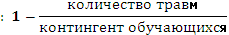 № п/пПоказателиНа текущий период1.Количество принятых в _________ году2.Количество продолжающих работать на текущий момент (через 2 года)3.Охват педагогических работников методической работой, %4.Повышение профессиональных компетенций педагогических работников образовательного учреждения№ п/пПоказателиДанные за межаттестационный период1.Обеспечение открытости деятельности образовательного учреждения, функционирование сайта, отвечающего всем требованиям законодательства2.Обратная связь с родителями (законными представителями). Отсутствие обоснованных жалоб родителей и педагогов на руководство ОУ3.Отсутствие/наличие нарушений в сфере финансово-хозяйственной деятельности, достоверность и своевременность сдачи финансовой отчетности4..Имеющиеся предписания надзорных органовИмеющиеся предписания надзорных органов4.1Управление контроля и надзора в сфере образования4.2МЧС4.3Роспотребнадзор№ п/пСоциальное партнёрство (организации)Результаты взаимодействия1.2.3.4.5.Дата тестированияНаименование модуляКачество по модулю, в %Управление кадрамиУправление ресурсамиУправление процессамиУправление результатамиУправление информациейУправление информационными системамиКачество выполнения всего тестаДатаПодписьФИО«СОГЛАСОВАНО»Заместитель главы администрации Новосильского района по социальным вопросам«СОГЛАСОВАНО»Начальник отдела общего образования, молодежной политики и спорта администрации Новосильского района«ВОЗРАЖЕНИЙ НЕ ИМЕЮ»/ВОЗРАЖЕНИЯ ПО ПУНКТАМ»Аттестуемый руководительФИО аттестуемого руководителяФотоДолжность, дата назначения на должностьФотоНаименование образовательного учреждения ФотоДата рождения, полных летФотоПериод работыДолжностьМесто работыСведения о предыдущей аттестацииИстечение срока трудового договораСоответствие требованиям ЕКСУровень образования и стаж работы соответствуют/не соответствуют (указать) требованиям ЕКС к должности руководителя№ п/пПоказатели20__/__ уч.год20__/__ уч.год20__/__ уч.год1.Финансово-экономическая деятельность учрежденияФинансово-экономическая деятельность учрежденияФинансово-экономическая деятельность учрежденияФинансово-экономическая деятельность учреждения1.1Объем бюджетных поступлений (тыс. руб.)1.2Объём поступлений от приносящей доходы деятельности (тыс. руб.)1.3Фонд оплаты труда работников учреждения (тыс. руб.)1.4Достижение установленных показателей соотношения средней заработной платы отдельных категорий работников учреждения со средней заработной платой в Орловской области1.5 Доля фонда оплаты труда педагогических работников, осуществляющих основной учебный процесс (учителя, воспитатели, преподаватели и мастера производственного обучения, педагоги дополнительного образования), в общем фонде оплаты труда работников учреждения, %1.6Доля фонда оплаты труда административно-управленческого персонала в общем фонде оплаты труда работников учреждения, %1.7Расходы на коммунальные услуги учреждения (тыс. руб.) 1.Кадровое обеспечение  ДОУ20__/__ уч.год20__/__ уч.год20__/__ уч.год1.1Укомплектованность педагогическими кадрами (%)1.2Аттестовано педагогов на  первую  и высшую квалификационные категории (%)1.3Процент педагогических работников с высшим профессиональным образованием 1.4Процент  педагогических работников, пошедших  в течение последних трех лет повышение квалификации или профессиональную переподготовку  в общей численности педагогических  работников2.Результативность деятельности ДОУ (за последние три года) муниципальный уровень региональныйуровеньфедеральный уровень2.1Наличие достижений, педагогов и коллектива ДОУ в профессиональных конкурсах, соревнованиях, грантах различного уровня победитель-призер – лауреат–победитель-призер – лауреат–победитель-призер – лауреат–2.2Наличие достижений обучающихся ДОУ в конкурсах, соревнованиях, грантах различного уровня победитель-призер – лауреат–победитель-призер – лауреат–победитель-призер – лауреат–2.3Наличие в ДОУ обобщенного опыта работы 3.Эффективность обеспечения условий, направленных на здоровьесбережение и безопасность участников образовательного процесса20__/__ уч.год20__/__ уч.год20__/__ уч.год3.1Отсутствие предписаний, замечаний и обоснованных жалоб в части организации охраны жизни и здоровья воспитанников дошкольного возраста и сотрудников, участвующих в организации образовательного процесса в сфере дошкольного образования3.2Снижение или стабильно низкий уровень заболеваемости воспитанников дошкольного возраста3.3Отсутствие травматизма среди воспитанников дошкольного возраста и сотрудников, участвующих в организации образовательного процесса в сфере дошкольного образования, во время образовательно-воспитательного процесса 3.4Отсутствие замечаний и обоснованных жалоб к организации и качеству питания воспитанников дошкольного возраста, в том числе к соблюдению норм физиологического питания 3.5Наличие программы здоровьесбережения по формированию здорового образа жизни и безопасности жизни 4Эффективность обеспечения доступности качественного образования:20__/__ уч.год20__/__ уч.год20__/__ уч.год4.1Наличие групп кратковременного пребывания воспитанников, семейных групп, консультативных центров и других альтернативных форм дошкольного образования, организованных на бесплатной основе для родителей, в том числе детей, не посещающих образовательное учреждение 4.2Осуществление инклюзивного образования с детьми с ограниченными возможностями здоровья дошкольного возраста в соответствии с адаптированной основной образовательной программой дошкольного образования при наличии требуемых в соответствии с ФГОС условий (психолого-педагогических, кадровых, материально-технических, финансовых) № п/пПоказателиДанные за межаттестационный период1.Обеспечение открытости деятельности образовательного учреждения, функционирование сайта, отвечающего всем требованиям законодательства2.Обратная связь с родителями (законными представителями). Отсутствие обоснованных жалоб родителей и педагогов на руководство ОУ3.Отсутствие/наличие нарушений в сфере финансово-хозяйственной деятельности, достоверность и своевременность сдачи финансовой отчетности4..Имеющиеся предписания надзорных органовИмеющиеся предписания надзорных органов4.1Управление контроля и надзора в сфере образования4.2МЧС4.3Роспотребнадзор№ п/пСоциальное партнёрство (организации)Результаты взаимодействия1.2.3.4.5.Дата тестированияНаименование модуляКачество по модулю, в %Управление кадрамиУправление ресурсамиУправление процессамиУправление результатамиУправление информациейУправление информационными системамиКачество выполнения всего тестаДатаПодписьФИО«СОГЛАСОВАНО»Заместитель главы администрации Новосильского района по социальным вопросам«СОГЛАСОВАНО»Начальник отдела общего образования, молодежной политики и спорта администрации Новосильского района«ВОЗРАЖЕНИЙ НЕ ИМЕЮ»/ВОЗРАЖЕНИЯ ПО ПУНКТАМ»Аттестуемый руководитель№ п/пФ.И.О. руководителя (кандидата)ДолжностьНаименование образовательной организацииСрок проведения тестирования, месяц1.2.